Pre-Apprenticeship Learning Series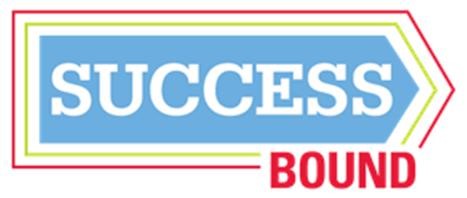 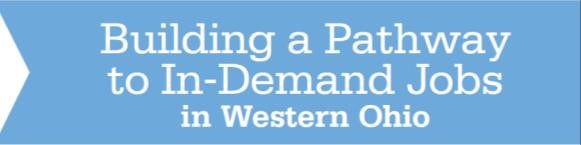 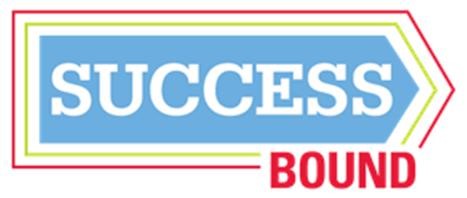 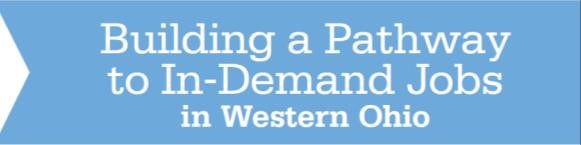 Session Two:  Pre-Apprenticeship Best PracticesCertificate of AttendancePresented toOctober 26, 20221.5 hoursPam HuntOhio College Tech PrepChief Administrator – West Region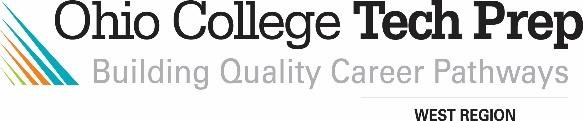 